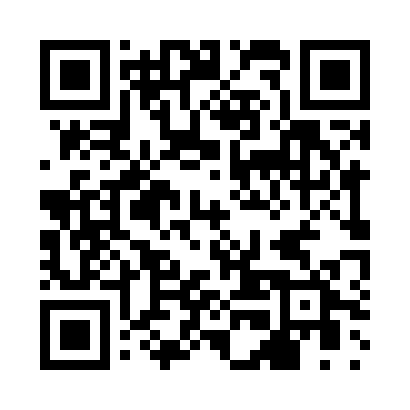 Prayer times for Agia Eirini, GreeceWed 1 May 2024 - Fri 31 May 2024High Latitude Method: Angle Based RulePrayer Calculation Method: Muslim World LeagueAsar Calculation Method: HanafiPrayer times provided by https://www.salahtimes.comDateDayFajrSunriseDhuhrAsrMaghribIsha1Wed4:566:301:196:098:089:372Thu4:546:291:196:098:099:383Fri4:536:281:196:108:109:394Sat4:526:271:196:108:119:415Sun4:506:261:196:118:129:426Mon4:496:251:196:118:129:437Tue4:486:241:196:128:139:448Wed4:466:231:196:128:149:459Thu4:456:221:186:128:159:4610Fri4:446:221:186:138:169:4711Sat4:436:211:186:138:179:4912Sun4:416:201:186:148:179:5013Mon4:406:191:186:148:189:5114Tue4:396:181:186:148:199:5215Wed4:386:171:186:158:209:5316Thu4:376:171:186:158:219:5417Fri4:366:161:186:168:219:5518Sat4:356:151:196:168:229:5619Sun4:346:151:196:168:239:5720Mon4:336:141:196:178:249:5921Tue4:326:131:196:178:2410:0022Wed4:316:131:196:188:2510:0123Thu4:306:121:196:188:2610:0224Fri4:296:121:196:198:2710:0325Sat4:286:111:196:198:2710:0426Sun4:276:111:196:198:2810:0527Mon4:276:101:196:208:2910:0628Tue4:266:101:196:208:2910:0729Wed4:256:091:206:208:3010:0830Thu4:246:091:206:218:3110:0831Fri4:246:091:206:218:3110:09